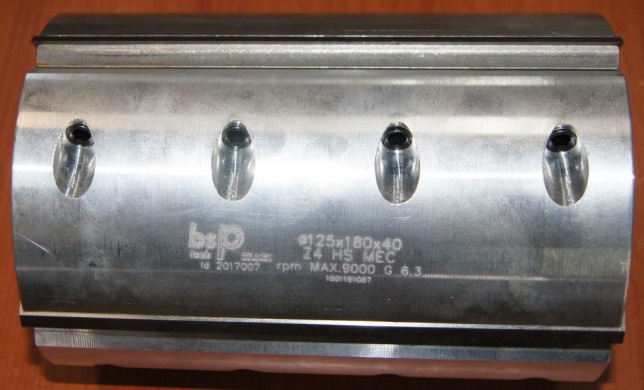 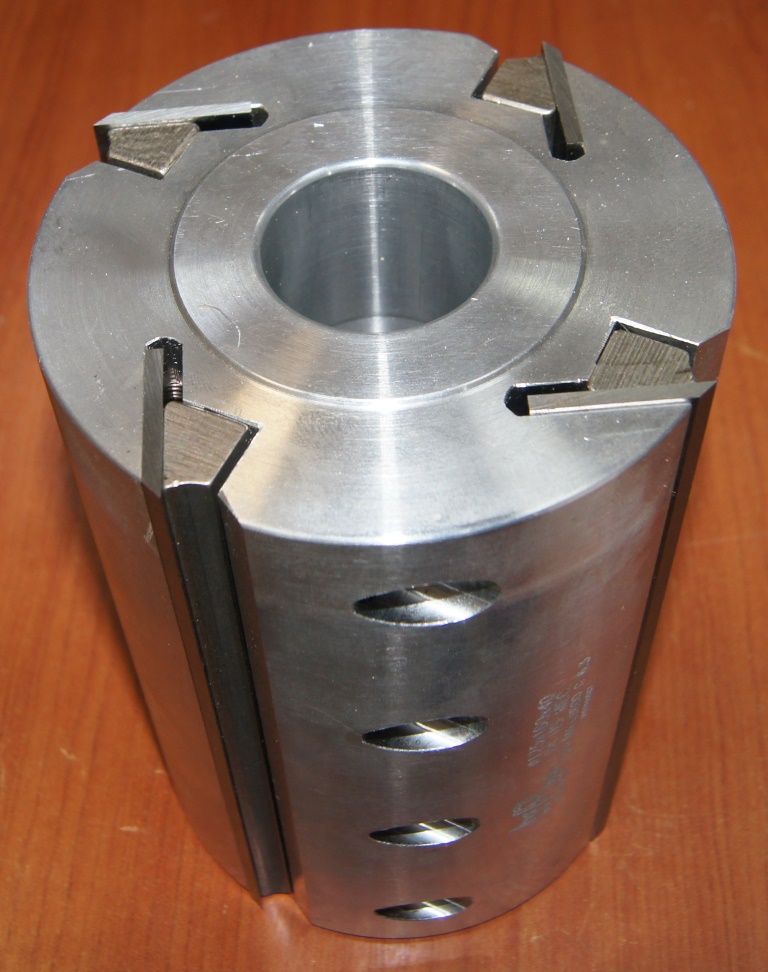 Код из 1САртикулНаименоваие/ Бренд/ПоставщикТехнические характеристикиГабаритыД*Ш*В,ммМасса,грМатериалМесто установки/Назначение   F00198342017007Ножевая головка строгальная легк. 125*180*40 Z=4 (BSP)125*180*40 Z=4 (BSP)8000металлЧетырехстронние станки/строгание   F00198342017007125*180*40 Z=4 (BSP)8000металлЧетырехстронние станки/строгание   F00198342017007   BSP125*180*40 Z=4 (BSP)8000металлЧетырехстронние станки/строгание